BALÁZS DÖME M.D., Ph.D.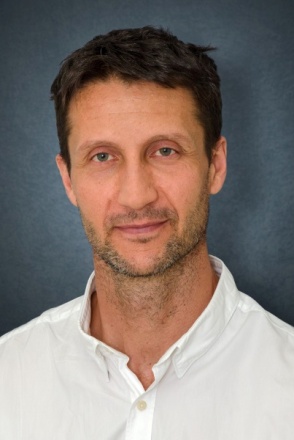 Phone: 		+3612248600 / 3385E-mail: 		domeb@yahoo.comDIPLOMA	Semmelweis University, Faculty of Medicine, Budapest, M.D. (1997) MEDICAL SPECIALTIESPathology (2002), Pulmonology (2007)SPOKEN LANGUAGESEnglish POSTGRADUATE EDUCATIONSPhD (2004)CLINICAL INTERESTSLung cancer, mesotheliomaPUBLICATIONS https://www.ncbi.nlm.nih.gov/pubmed/?term=dome+bMEMBERSHIPSMember of the Hungarian Society for PulmonologyMember of the Hungarian Society of Oncology